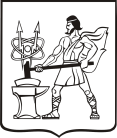 МУНИЦИПАЛЬНОЕ АВТОНОМНОЕ УЧРЕЖДЕНИЕ  ДОПОЛНИТЕЛЬНОГО ОБРАЗОВАНИЯ«ДЕТСКАЯ МУЗЫКАЛЬНАЯ ШКОЛА»МАУДО «ДМШ» ГОРОДСКОГО  ОКРУГА ЭЛЕКТРОСТАЛЬ  МОСКОВСКОЙ ОБЛАСТИПРИКАЗОб организации образовательного процесса в связи с профилактическими мерами, связанными с угрозой коронавирусной инфекции в  Муниципальном автономном учреждении дополнительного образования «Детская музыкальная школа»городского округа Электросталь Московской области.В соответствии с Распоряжением Министерства культуры Московской области от 17.03.2020 № 17РВ-32 «О внесении изменений в распоряжение Министерства культуры Московской области от 13.03.2020 № 17РВ-30 «О проведении дополнительных санитарно-противоэпидемиологических мероприятиях в государственных и муниципальных учреждениях культуры Московской области» и с целью реализации дополнительных общеобразовательных программ в полном объеме. На основании Приказа Управления по культуре и делам молодежи Администрации городского округа Электросталь Московской области от 30.03.2020 №42 КМ «Об организации образовательного процесса в связи с профилактическими мерами, связанными с угрозой коронавирусной инфекции»ПРИКАЗЫВАЮ: Заведующим отделов:Организовать контактную работу обучающихся и преподавателей исключительно в электронной информационно-образовательной среде.Использовать различные образовательные и коммуникационные технологии, позволяющие обеспечивать взаимодействие обучающихся и преподавателей дистанционно, в том числе с применением электронного обучения и дистанционных образовательных технологий.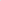 Обеспечить реализацию образовательных программ в полном объеме.Активизировать с учетом изменившихся условий реализации образовательных программ воспитательную работу, направленную на развитие личности.Провести корректировку рабочих программ учебных предметов, индивидуальных планов, предусмотрев включение в самостоятельную работу обучающихся выполнение заданий, компенсирующих содержание учебного материала индивидуальных занятий; проанализировать наличие учебных дисциплин, требующих переноса на следующий учебный год (за исключением выпускных классов) ввиду невозможности освоения дисциплины дистанционно.Разработать рекомендации для преподавателей, обучающихся и родителей (законных представителе), по использованию информационных ресурсов для работы и обучения в дистанционном формате.Определить «стандарт организации дистанционного урока» для преподавателей.Определить состав рекомендованных цифровых ресурсов (компьютерных программ, приложений), обеспечивающих дистанционное ведение образовательного процесса.Организовать проведение разъяснительной работы с обучающимися и их родителями (законными представителями), что переход на дистанционное обучение не освобождает как от необходимости регулярной учебной работы, так и от текущего контроля успеваемости, промежуточной аттестации, а также итоговой аттестации.Вознесенской М.Э и Войтович А.А. взять на себя консультирование преподавателей об особенностях дистанционной работы с использованием цифровых сервисов.Вознесенской М.Э. и Войтович А.А. разработать функционирование «горячей линии» по сбору обращений от обучающихся, их родителей (законных представителей)             1.11.1. Анализировать обращения и принимать меры по воздействию на выявленные проблемные ситуации.       1.12. Ответственной за сайт образовательного учреждения Байковой Н.А. разместить информацию о «горячей линии» на сайте учреждения.       2. Вознесенской М.Э. ежедневно осуществлять сбор информации от преподавателей о проведенных уроках\количестве обучающихся охваченных уроками, по разработанной таблице. Сводную информацию отправлять в НМЦ до 18:00 текущего дня.  Контроль за исполнением настоящего приказа оставляю за собой.Директор МАУДО «ДМШ»                                                                            Кривенкова О.А.С приказом ознакомлены:Шорникова И.А.Огнева Ю.И.Петушкова М.Н.Вознесенская М.Э.Жабина И.А.Войтович А.А.Байкова Н.А.От   03.04.2020 г.  №     42-ОД